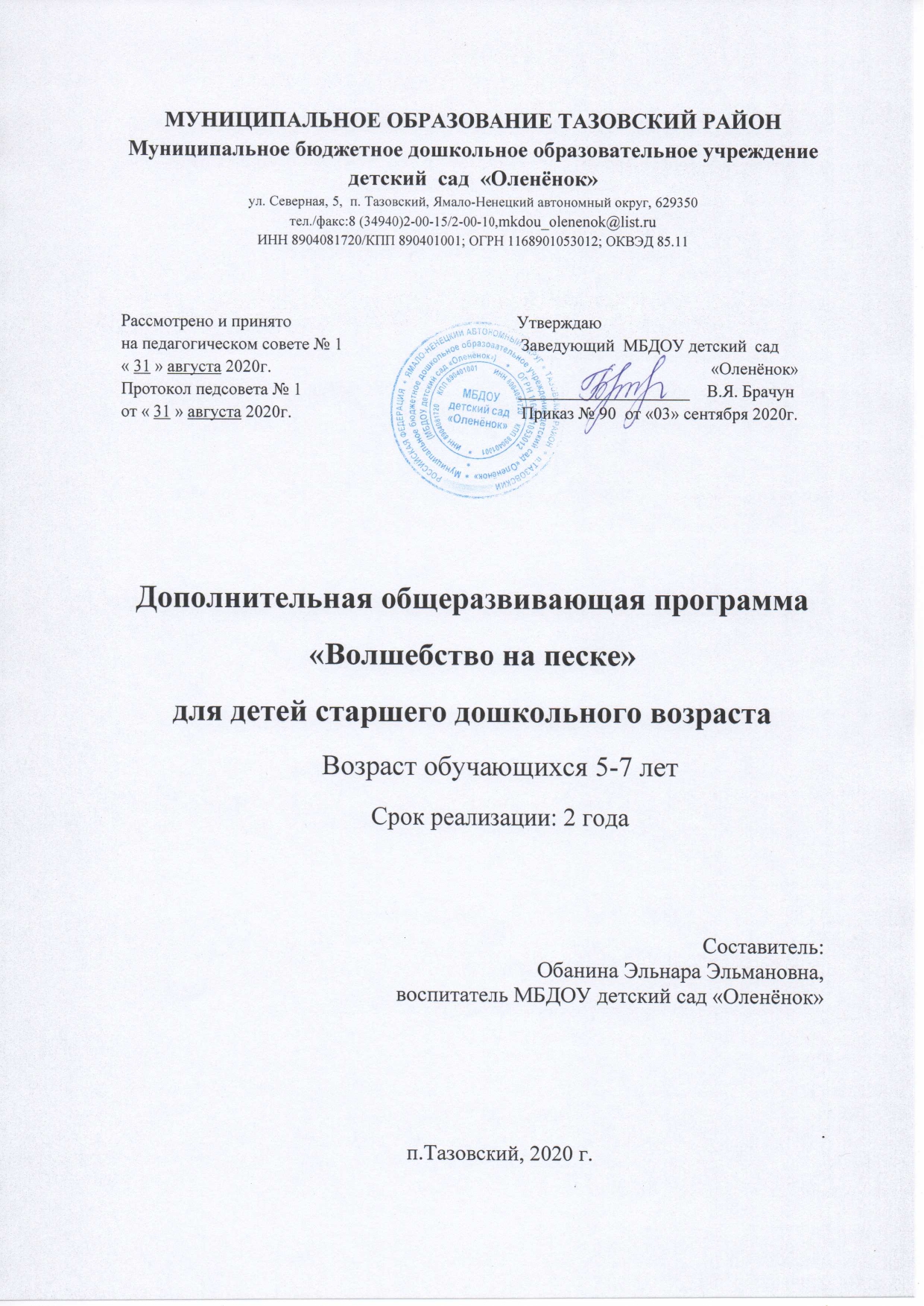 ВедениеОдной из ключевых "компетенций будущего" является креативное мышление. Национальный проект "Образование" стал одним из инструментов реализации проекта "Успех каждого ребенка". Его суть и смысл в создании среды для раскрытия личностного потенциала детей. Ключевой задачей национального проекта «Образование» является создание условий, в которых нашим детям и нам будет комфортно развиваться [11]. Креативность (от лат. Creatio - созидание) - это способность человека порождать необычные идеи, находить оригинальные решения, отклоняться от традиционных схем мышления. В самом общем виде креативность понимается как общая способность к творчеству.Дошкольное детство является сензитивным периодом для развития творческого воображения. Известные педагоги О.М. Дьяченко, М. Монтессори, М.И. Лисина, А.А. Люблинская и др. указывают на особую восприимчивость ребенка - дошкольника к сенсорному развитию, совершенствованию форм восприятия, внимания, памяти, воображения. В этот период происходит развитие творческого воображения как способности комбинировать факты новыми способами и представлять результат труда до его начала.Воображение дошкольника рассматривается не просто как основа для последующего формирования творческих способностей, но и как проявление этой важнейшей характеристики в дошкольном возрасте.А.Г. Асмолов рассматривал творческое воображение как качество личности; Б.Г. Ананьев - как основную жизненную необходимость; А.Н. Леонтьев - как совокупность устойчивых смыслообразующих мотивов; С.Л. Рубинштейн - как динамическую тенденцию, обусловленную мотивами человеческой деятельности. Изучением развития творческого воображения занимались и зарубежные педагоги - психологи: Дж. Гилфорд, Э. Фромм, Э.П. Торренс, Дж. Рензулли. Педагогические условия творческого развития детей отражены в работах М.А. Битяновой, Т.С. Комаровой, Е.А. Флериной, О.А. Овчаровой и др[6].Современные условия дали толчок к поиску «не раскрытых», интересных и развивающих методов и технологий в работе с детьми дошкольного возраста, обеспечивающих комфортное пребывание в условиях ДОУ, сохраняющих психическое здоровье каждого ребенка и способствующие развитию творческой интеллектуально развитой личности.1. Пояснительная запискаДополнительная общеразвивающая программа «Волшебство на песке» (далее ПДО) разработана для дошкольного обучения и воспитания. Рассчитана на детей старшего дошкольного возраста от 5 до 6 лет, художественно-эстетической направленности. Составлена в соответствии с возрастными особенностями детей, на основе основной образовательной программы «От рождения до школы» под редакцией Н. Е. Вераксы, Т. С. Комаровой, М.А. Васильевой, используемой в детском саду, не противоречит федеральным государственным образовательным стандартам и обеспечивает целостность воспитательно– образовательного процесса.Разработка программы обусловлена: Нормативно-правовой базой: • Федеральным законом «Об образовании в Российской Федерации» № 273 от 29.12.2012г.;  • Приказом министерства образования и науки Российской Федерации от 17 октября 2013г. «Об утверждении Федерального государственного образовательного стандарта дошкольного образования».• Программа «От рождения до школы» Под ред. Н. Е. Вераксы, Т. С. Комаровой, М. А. Васильевой. •СанПиН 2.4.1.3049-13 "Санитарно-эпидемиологические требования к устройству, содержанию и организации режима работы дошкольных образовательных организаций" от 27 октября 2020 года N 41.Вид программы: интегрированная.Программа направлена на развитие воображения детей старшего дошкольного возраста путем рисования песком (пескография) на световом столе. Данный вид деятельности следует рассматривать как изобразительную, с интеграцией таких областей, как: социализация, коммуникация, познание.1.1 Актуальность.Актуальность заключается в том, что организация совместной деятельности педагога и детей старшего дошкольного возраста через нестандартную форму рисования приобщает детей к искусству. Овладевая нестандартным способом художественной деятельности у дошкольников развивается индивидуальность, творческое воображение и открывается дарование. В процессе рисования и игр с песком у детей происходит гармонизация психоэмоционального состояния.Перед педагогами стоит задача поиска метода интенсивного обучения при совместной деятельности педагога с детьми, активизации психологического механизма, способствующего развитию творческого воображения дошкольников [8].В творческой деятельности с использованием нетрадиционной техники пескографии, у детей развивается ориентировочно – исследовательская деятельность, фантазия, память, эстетический вкус, познавательные способности, самостоятельность. Проблема развития творческого воображения и разработка научных основ по его развитию представлена в трудах ряда известных ученых-педагогов, практиков.Исследованию развития творческого воображения посвящены работы зарубежных и российских психологов, таких как, Э.П. Торренс, Е.Щ. Варламова и др. В них раскрываются различные аспекты развития данного вида способностей.Определенный вклад в разработку психолого-педагогических и дидактических основ развития творческого воображения внесли Н.Г. Алексеев, И.В. Дубровина, В.И. Загвязинский и др.Выдающиеся учёные-психологи Л. С. Выготский, Г.И. Батурина и др. считают важнейшими в формировании творческой личности психолого-педагогические аспекты творчества.1.2 Новизна программыГлавное достоинство данной программы является то, что она нетрадиционна. Новые изобразительные способы мотивируют деятельность, направляют и удерживают внимание. Также, имеет значение получение ребенком необычного опыта. Раз опыт необычен, то при его приобретении снижается контроль сознания, ослабевают механизмы защиты. В таком способе изображения присутствует больше свободы самовыражения, а значит, неосознанной информации. Маленькие дети с удовольствием включаются в создание изображений необычным способом. Изображение создается руками, а точнее пальцами, ладонями. А такой процесс не бывает безразличен ребенку. В связи с нестандартностью ситуации, особыми тактильными ощущениями, экспрессией и нетипичным результатом изображения, деятельность ребенка сопровождается эмоциональным откликом, который может иметь широкий диапазон от ярко отрицательного до ярко положительного. Новый опыт эмоционального принятия себя в процессе рисования, пробы несвойственных ребенку характеристик поведения, расширяют и обогащают образ Я.1.3  Цели и задачи реализации ПДОЦель:Создание условий, при которых процесс развития творческих способностей будет осуществляться эффективно.Задачи:Создать условия для развития творческого потенциала.Формировать художественные навыки рисования, с помощью нетрадиционных метода пескография.Познакомить с сенсорными эталонами, зрительными образами.Развивать познавательные способности.Развивать мелкую моторику, тактильное восприятие путем практических действий с песком.Воспитывать личные качества: самостоятельность, уверенность в себе, целеустремленность, раскрепощённость с помощью арт-терапии.Принципы составления ПДО:Принцип культуросообразности: построение и/или корректировка универсального эстетического содержания программы с учётом региональных культурных традиций;Принцип систематичности и последовательности: постановка и/или корректировка задач эстетического воспитания и развития детей в логике «от простого к сложному», «от близкого к далёкому», «от хорошо известного к малоизвестному и незнакомому»; Принцип оптимизации и гуманизации учебно-воспитательного процесса; Принцип природосообразности: постановка и/или корректировка задач художественно-творческого развития детей с учётом «природы» детей - возрастных особенностей и индивидуальных способностей; Принцип интереса: построение и/или корректировка программы с опорой на интересы отдельных детей и детского сообщества (группы детей) в целом.Принципы реализации данного направления деятельности:Создание естественной стимулирующей среды, в которой ребенок чувствует себя комфортно и защищено, проявляя творческую активность.«Оживление» абстрактных символов: букв, цифр, геометрических фигур.Реальное «проживание», проигрывание всевозможных ситуаций вместе с героями сказочных игр. На основе этого принципа осуществляется взаимный подход Воображаемого в Реальное, и наоборот.1.4  Возрастные особенности детей данной группы.В возрасте от 5 до 6 лет у детей развиваются изобразительные способности, воображение, художественное мышление при создании сюжетных и декоративных композиций; дифференцируются предпочтения на фоне разносторонних интересов –к живописи или графике, пластике или дизайну. На протяжении всего дошкольного периода происходят изменения восприятия, от простых попыток рассмотреть и ощупать, не отвечая на вопрос, каков предмет, до стремления более планомерно и последовательно обследовать, и описать предмет, выделяя наиболее заметные особенности. Усвоение детьми системы сенсорных эталонов существенно перестраивает их восприятие, поднимая его на более высокий уровень. В процессе познавательной деятельности дети овладевают систематизированными знаниями о чувственных качествах предметов, особую роль при этом играет формирование у них обобщенных способов обследования предметов. От способов обследования зависит структура формируемых образов. Сенсорная культура имеет большое значение для художественно-эстетического воспитания. Умение различать цвета, оттенки, формы, сочетания форм и цветов открывает возможность лучше понимать произведения искусства, получать потом от этого удовольствие. Ребенок учится создавать образ, овладевает способностью передавать присущие предметам свойства, форму, строение, цвет, положение в пространстве, свои впечатления, усваивает знания о материалах, используемых для передачи изображения, создания художественного образа. Овладение изобразительно-выразительными навыками приобщает детей к элементарной творческой деятельности, проходя сложный путь от простейших действий к процессам образного воспроизведения форм.1.5 Планируемые результаты.Ребенок:Ребенок с творчески развитым воображением, который умеет выразить себя и свои ощущения в творческой деятельности; уверенный в себе, умеющий реализовать свои способности не только в изо - деятельности с песком, но и в других видах детской деятельности, которые подразумевают включение творческого процесса.Педагог:Повышение качества образования на основе совершенствования методов обучения и воспитания.Родитель:Активный и заинтересованный участник педагогического процесса.2. Содержательный раздел.Пескография (Sandart – рисование песком) - деятельность, которая пользуется последнее время большой популярностью как среди взрослых, так и среди детей. Но вместе с тем, пескография – новый вид деятельности, который редко используется в работе детских садов. Деятельность с песком является очень эффективным методом развития личности дошкольника, решения многих педагогических и психологических задач, что было описано во многих методических пособиях. Пескография дополняется световым столом, придающим занятиям и играм особую загадочность, повышает интерес дошкольников. Вместе с тем, дети используют различные способы манипуляции с песком, получая при этом определенное изображение. Это помогает детям выразить себя, не опасаясь неудачи.2.1  Учебно-тематический план.1 год обучения:2 год обучения:2.2 Календарно учебный график.1 год обучения:2 год обучения:3. Организационно педагогические условия.КадровыеДополнительную общеразвивающую программу «Волшебство на песке» реализует воспитатель Обанина Эльнара Эльмановна, высшее образование.Организационно-методическое обеспечение программы. Работа по пескографии организуется во время совместной деятельности педагога с детьми. Занятия проводятся 1 раз в неделю, во вторую половину дня по подгруппам, с детьми старшего дошкольного возраста. Такой вид деятельности вызывает интерес у детей, удивление, создает творческую атмосферу. Длительность занятий определяется возрастом: дети 6-го года жизни: 25 минут. Занятия условно разделяются на блоки:Познавательное развитие «Что это? Как интересно!»Развитие эмоциональной сферы «Мы такие разные!»Формирование социальных навыков: общение, уверенность в себе, самооценка, гуманные чувства: «Мир вокруг нас!»Формирование практической деятельности «Мы – исследователи!»Методы и приемы пескографии:Исследовательская, практическая деятельность. Исследование свойств песка, его особенностей. Использование различных предметов для создания изображения, наблюдение за результатом.Игровая деятельность. Обыгрывание ситуаций. Инсценировка и театрализацияСловесные методы. Мини-беседа, доверительная беседаНаглядные методы. Создание изображения по образцу, по картинке.     Материально- техническое обеспечение:-материалы:Световой столПесок простойПесок окрашенныйСоль, манная крупа Маленькие фигурки животных, людей, макеты домов, предметов, геометрических фигур, букв и др.- особенности техники изображения:КулакомЛадоньюРебром большого пальца Щепотью МизинцамиОдновременное использование нескольких пальцев Симметрично двумя руками. Отсечение лишнегоНасыпание  из кулачка Работа над рисунком начинается с фона. Набираем песок в кулаки и рассыпаем его равномерным слоем по стеклу. Фон может быть, как светлым, т.е. без песка, так и темным – когда все засыпано сыпучим материалом. Для рисования на светлом фоне наберите немного песка в руку и, выпуская его тоненькой струйкой из зажатого кулачка, изображайте границы образов. Рисунок всегда можно подкорректировать. Не нужно бояться сделать ошибку. В этом и заключается одна из прелестей рисования песком – все поправимо. Техника рисования песком проста. Например, если прижать правую ладонь к столу, а потом медленно растянуть песок, получаются волны. Если собрать руку в кулак и сделать несколько круговых движений, а потом с помощью большого пальца вытянуть лучики, то получиться солнце. Главное включить фантазию и не бояться экспериментировать. Поэтапное усложнение содержания занятий по обучению пескографии детей старшего дошкольного возраста:Начинать следует со знакомства с песком, с тактильными ощущениями, появляющимися от взаимодействия с песком. Параллельно с этим важно помогать детям выполнять самомассаж песком: перетирать его между пальцами. Все это позволяет перейти к упражнениям, направленным на развитие мелкой моторики: пальчики «ходят гулять» по песку, играют на песке, как на пианино, и т.д.После обучения детей манипуляциям с песком можно переходить к предметному рисованию. Можно рисовать как отдельные элементы рисунков, так и целые сюжетные линии. Все песочные картины хорошо сопровождать рассказами педагога. При этом дети манипулируют изображениями деревьев, животных, транспорта и даже домов. Такие занятия развивают не только представления об окружающем мире, но и пространственную ориентацию.Параллельно можно «писать» на песке. Детям не страшно ошибиться, это не бумага, и легко можно все исправить, если допустили ошибку. И дети на песке пишут с удовольствием.Затем можно приступить к постановке сказок на песке: «Колобок», «Теремок», «Курочка Ряба». Мы рассказываем сказку и рукой ребенка передвигаем фигурки в разных направлениях. Постепенно ребенок учится соотносить речь с движением персонажей и начинает действовать самостоятельно.Кроме того, с помощью игр на песке можно изучать грамоту, счет.Занятия в песочнице являются очень полезными. Они улучшают эмоциональное состояние, внимание, соотнесение речи с предметными действиями. После песочных игр детям легче и естественнее даются театрализованные игры и другие занятия. Песок - прекрасный тренажер, пропедевтическое средство для подготовки руки к письму, к трудовой деятельности, для овладения специальными движениями. 4. Оценка качества освоения программы.Оценка качества знаний детей по теме «Пескография» проводится в начале учебного года (сентябрь), в конце (май) промежуточная диагностика, и контрольная (февраль). Задания выполняются индивидуально в непринужденной обстановке в утреннее и вечернее время. «Дорисовывание фигур» модификация методики Э.П. Торренса разработанная О.М. Дьяченко.Цель: определить уровень развития показателей оригинальность и вариативность.Оборудование: карточка с 10 нарисованными на них контурными фигурами, карандаши.Методика проведения: Ребенку на специальном бланке предлагалось10 контурных фигур, используя которые как основу он должен был нарисовать как можно больше предметов. Детям озвучивалась следующая информация: «Сейчас ты будешь дорисовывать волшебные фигурки. Волшебные они потому, что каждую фигурку можно дорисовать так, что получится какая-нибудь картинка, любая, какую ты захочешь». Детей просили нарисовать как можно больше разнообразных и необычных предметов, сделать рисунки достаточно полными и подробными. Инструкция позволяла ребенку рисовать как вне, так и внутри фигуры, использовать одну, две или более фигур для одного рисунка. Задание выполнялось как индивидуально, так и в группе. Закончив работу, ребенок предлагает ответить на вопрос, что у него получилось. Результаты ответа детей фиксировались воспитателем. Далее диагностические задания проводились в том же режиме со всеми остальными карточками с фигурами. На выполнение задания отводилось 15-20 минут.Оценка результатов осуществлялась на основе следующих критериев:количество выполненных рисунков (показатель «продуктивность»);разнообразие изображенных предметных тем, гибкость,вариативность построения графических образов (показатель «вариативность»);оригинальность изображений на основе фигур – рисунок выполняетсявне и внутри стимульной фигуры, изображения, детализированные и нестандартные (показатель «оригинальности»). Например, превращение и квадрата, и треугольника в экран телевизора считались повторением, и оба эти изображения не засчитывались ребенку.Вариативность:Высокий уровень (3 балла) - 4-5 новых тем;Средний уровень (2 балла) - 4-3 новых тем;Низкий уровень (1 балл) - 1 новая тема.Оригинальность:Высокий уровень (3 балла) - характерно возникновение изображения снаружи и внутри стимульной фигуры, предметной оформленности окружающего пространства, использование заданной фигуры в качестве какой-либо детали целостного изображения;Средний уровень (2 балла) - рисунок выполнен только внутри стимульной фигуры, ребенок дорисовывает фигуру так, что получается изображение отдельного объекта с разнообразными деталями.Низкий уровень (1 балл) - рисунок выполнен только снаружи стимульной фигуры, схематичный, недетализированный рисунок (процесс творческого воображения ограничивается в данном случае только первым этапом - порождения идеи образа). Этап разработки и реализации плана воплощения возникшей идеи отсутствует. Ребенок воспроизводит знакомую схему того или иного предмета. «Сочини историю (рассказ) и нарисуй ее» (по Г.А.Урунтаевой и Ю.А.Афонькиной)Цель: выявить уровень развития показателей «эмпатия», «выразительность», «оригинальность» в процессе придумывания истории (рассказа) и создания иллюстраций к ней.Оборудование: листы бумаги и набор цветных карандашей.Методика проведения: Дошкольнику предлагают придумать свою историю и нарисовать к ней одну картинку, а потом рассказать свою историю. Если ребенок начинает рисовать или пересказывать знакомый сюжет, инструкцию повторяют.Оценка результатов осуществлялась на основе показателей «эмпатия», «выразительность», «оригинальность».ВыразительностьВысокий уровень (3 балла) - рисунок и рассказ структурно оформлены (имеют выраженную композицию и детализированы).Средний уровень (2 балла) - дети рисуют отдельного героя или один из эпизодов рассказа.Низкий уровень (1 балл) - картинка не отражает существенного эпизода рассказа.Эмпатия:Высокий уровень (3 балла) - если и сам рассказ, и его передача рассказчиком достаточно эмоциональны и выразительны и, кроме того, слушатель явно заражается этими эмоциями рисует с удовольствием. Ребенок включает себя в качестве действующего лица в сказку, в рисунок, ярко и увлеченно описывает придуманные события, персонажи, их поступки.Средний уровень (2 балла) - у самого рассказчика эмоции едва выражены, он отстраненно рассказывает историю, однако рисунок создает с удовольствием, увлечен процессом.Низкий уровень (1 балл) – с образы рассказа не сопровождаются никакими эмоциями со стороны самого рассказчика, не активен, нет увлеченности процессом собственной изобразительной деятельности.ОригинальностьВысокий уровень (3 балла) - персонажи и сюжет рисунка и рассказа в точности не повторяют знакомые ребенку литературные произведения.Средний уровень (2 балла) - ребенок рассказывает модифицированный вариант знакомого литературного произведения или сочиняет элементарный вариант собственного рассказа.Низкий уровень (1 балл) - дети рисуют и рассказывают знакомый сюжет литературного произведения даже после повторения инструкции.Список используемых источников:Епанчинцева О.Ю. «Роль песочной терапии в развитии эмоциональной сферы детей дошкольного возраста: Конспекты занятий. Картотека игр.» - СПб.: ООО «ИЗДАТЕЛЬСТВО «ДЕТСТВО-ПРЕСС», 2011.Грабенко Т.М., Зинкевич-Евстигнеева Т.Д.«Чудеса на песке». «Песочная игротерапия». Методическое пособие для педагогов, психологов, родителей., С-Петербург, 1998.Грабенко Т.М., Зинкевич-Евстигнеева Т.Д.  «Практикум по песочной терапии», СПб,  “Речь”, 2002.Эль Г. «Человек, играющий в песок». Динамическая песочная терапия, СПб, “Речь”, 2007.Родина А. М. «Работа с песочницей», Кораблина Е.П., Акиндинова И.А., Баканова А.А., Родина А. М. «Искусство исцеления души: Этюды о психологической помощи: Пособие для практических психологов». - СПб., 2001.Вебер М., Ремен Р. «Работа с песочницей». Психосинтез и другие интегративные техники психотерапии» Под ред. А.А.Бадхена, В.Е.Кагана. - М.: Смысл, 1997.Материалы сайтов: http://festival.1september.ru.Стебенева Н. «Город на песке» (по материалам сайта)Т. С. Комаровой и А. И. Савенкова «Коллективное творчество детей»Источник: http://www.krokha.ru/rebenok-ot-trekh-do-pyati/vospitanie/razvitie-rebenka-i-ustranenie-psikhologicheskikh-problemИсточник: http://www.krokha.ru/rebenok-ot-trekh-do-pyati/vospitanie/razvitie-rebenka-i-ustranenie-psikhologicheskikh-problem?page=2Источник: http://www.krokha.ru/rebenok-ot-trekh-do-pyati/vospitanie/razvitie-rebenka-i-ustranenie-psikhologicheskikh-problem?page=3Источник: http://www.krokha.ru/rebenok-ot-trekh-do-pyati/vospitanie/razvitie-rebenka-i-ustranenie-psikhologicheskikh-problem?page=3Источник: http://www.krokha.ru/rebenok-ot-trekh-do-pyati/vospitanie/razvitie-rebenka-i-ustranenie-psikhologicheskikh-problem?page=4Структура программы дополнительного образования(ПДО)Структура программы дополнительного образования(ПДО)Номер страницыВведение 31 Пояснительная записка41.1 Актуальность 51.2 Новизна61.3 Цели и задачи71.4 Возрастные особенности81.5 Планируемые результаты92Содержание программы92.1 Учебный план102.2 Календарный учебный график133Организационно- педагогические условия194Оценка качества освоения программы22Перечень литературных источников26№ТемаТемаКоличество занятий Количество занятий Количество занятий Количество занятий Количество занятий Количество занятий Количество занятий Количество занятий Продолжи-тельность занятияАпробация оборудования и обучение приемам пескографии с использованием мультифункционального игрового комплекса Апробация оборудования и обучение приемам пескографии с использованием мультифункционального игрового комплекса Апробация оборудования и обучение приемам пескографии с использованием мультифункционального игрового комплекса всеготеориятеориятеориятеориятеорияпрактикапрактикаОКТЯБРЬОКТЯБРЬОКТЯБРЬОКТЯБРЬОКТЯБРЬОКТЯБРЬОКТЯБРЬОКТЯБРЬОКТЯБРЬОКТЯБРЬОКТЯБРЬОКТЯБРЬОКТЯБРЬ1Упражнение «Необыкновенные следы» Упражнение «Необыкновенные следы» 1110,50,50,50,50,525 мин.2«Идут медвежата» — ребенок кулачками и ладонями с силой надавливает на песок.«Идут медвежата» — ребенок кулачками и ладонями с силой надавливает на песок.1110,50,50,50,50,525 мин.3«Прыгают зайцы» — кончиками пальцев ребенок ударяет по поверхности песка, двигаясь в разных направлениях.«Прыгают зайцы» — кончиками пальцев ребенок ударяет по поверхности песка, двигаясь в разных направлениях.1110,50,50,50,50,525 мин.4«Ползут змейки» — ребенок расслабленными/напряженными пальцами рук делает поверхность песка волнистой (в разных направлениях)«Ползут змейки» — ребенок расслабленными/напряженными пальцами рук делает поверхность песка волнистой (в разных направлениях)1110,50,50,50,50,525 мин.Всего :Всего :Всего :444222221ч.40мин.НОЯБРЬНОЯБРЬНОЯБРЬНОЯБРЬНОЯБРЬНОЯБРЬНОЯБРЬНОЯБРЬНОЯБРЬНОЯБРЬНОЯБРЬНОЯБРЬНОЯБРЬ1«Бегут жучки-паучки» — ребенок двигает всеми пальцами, имитируя движение насекомых.«Бегут жучки-паучки» — ребенок двигает всеми пальцами, имитируя движение насекомых.1110,50,50,50,50,525 мин.2Упражнение «Бусы для мамы»Упражнение «Бусы для мамы»1110,50,50,50,50,525 мин.3Провести линию на песке, а потом «нанизывать» разные по форме или величине геометрические фигуры.Провести линию на песке, а потом «нанизывать» разные по форме или величине геометрические фигуры.1110,50,50,50,50,525 мин.4Упражнение «Страна симметрии» На поверхности песка даны элементы упражнений. Ребенку предлагается закончить. Упражнение «Страна симметрии» На поверхности песка даны элементы упражнений. Ребенку предлагается закончить. 1110,50,50,50,50,525 мин.Всего:Всего:Всего:444222221ч.40мин.Проведение занятий по пескографии во время совместной деятельности педагога с детьми с использованием мультифункционального комплекса Проведение занятий по пескографии во время совместной деятельности педагога с детьми с использованием мультифункционального комплекса Проведение занятий по пескографии во время совместной деятельности педагога с детьми с использованием мультифункционального комплекса Проведение занятий по пескографии во время совместной деятельности педагога с детьми с использованием мультифункционального комплекса Проведение занятий по пескографии во время совместной деятельности педагога с детьми с использованием мультифункционального комплекса Проведение занятий по пескографии во время совместной деятельности педагога с детьми с использованием мультифункционального комплекса Проведение занятий по пескографии во время совместной деятельности педагога с детьми с использованием мультифункционального комплекса Проведение занятий по пескографии во время совместной деятельности педагога с детьми с использованием мультифункционального комплекса Проведение занятий по пескографии во время совместной деятельности педагога с детьми с использованием мультифункционального комплекса Проведение занятий по пескографии во время совместной деятельности педагога с детьми с использованием мультифункционального комплекса Проведение занятий по пескографии во время совместной деятельности педагога с детьми с использованием мультифункционального комплекса Проведение занятий по пескографии во время совместной деятельности педагога с детьми с использованием мультифункционального комплекса Проведение занятий по пескографии во время совместной деятельности педагога с детьми с использованием мультифункционального комплекса ДЕКАБРЬДЕКАБРЬДЕКАБРЬДЕКАБРЬДЕКАБРЬДЕКАБРЬДЕКАБРЬДЕКАБРЬДЕКАБРЬДЕКАБРЬДЕКАБРЬДЕКАБРЬДЕКАБРЬ1«Чудеса на песке»«Чудеса на песке»110,30,30,30,70,70,725 мин.2Берег больших черепахБерег больших черепах110,30,30,30,70,70,725 мин.3Необыкновенное путешествиеНеобыкновенное путешествие110,50,50,50,50,50,525 мин.4«Необыкновенное путешествие» продолжение«Необыкновенное путешествие» продолжение110,50,50,50,50,50,525 мин.Всего: Всего: Всего: 441,61,61,62,42,42,41ч.40мин.ЯНВАРЬЯНВАРЬЯНВАРЬЯНВАРЬЯНВАРЬЯНВАРЬЯНВАРЬЯНВАРЬЯНВАРЬЯНВАРЬЯНВАРЬЯНВАРЬЯНВАРЬ1«Летняя страна»«Летняя страна»110,50,50,50,50,50,525 мин.2«Строители на сказочном острове»«Строители на сказочном острове»110,50,50,50,50,50,525 мин.3«Секреты злой колдуньи» «Секреты злой колдуньи» 110,50,50,50,50,50,525 мин.Всего: Всего: Всего: 331,51,51,51,51,51,51ч.15мин.ФЕВРАЛЬФЕВРАЛЬФЕВРАЛЬФЕВРАЛЬФЕВРАЛЬ1«Цветы на клумбе»«Цветы на клумбе»110,30,30,30,70,70,725 мин.2«Детские секретики»«Детские секретики»110,40,40,40,60,60,625 мин.3«Отгадай загадку»«Отгадай загадку»110,30,30,30,70,70,725 мин.4«Письмена на песке»«Письмена на песке»110,20,20,20,80,80,825 мин.Всего:Всего:Всего:441,21,21,22,82,82,81ч.40мин.МАРТМАРТМАРТМАРТМАРТМАРТМАРТМАРТМАРТМАРТМАРТМАРТМАРТ1«Гости в огороде»«Гости в огороде»110,30,30,30,70,70,725 мин.2«Ковер-самолет для принцессы» «Ковер-самолет для принцессы» 110,40,40,40,60,60,625 мин.3«Затерянный город»«Затерянный город»110,30,30,30,70,70,725 мин.4«Затерянный город» продолжение«Затерянный город» продолжение110,20,20,20,80,80,825 мин.Всего:Всего:Всего:441,21,21,22,82,82,81ч.40мин.АПРЕЛЬАПРЕЛЬАПРЕЛЬАПРЕЛЬАПРЕЛЬАПРЕЛЬАПРЕЛЬАПРЕЛЬАПРЕЛЬАПРЕЛЬАПРЕЛЬАПРЕЛЬАПРЕЛЬ1«Вслед за радугой»«Вслед за радугой»110,20,20,20,80,80,825 мин.2«Вслед за радугой» продолжение«Вслед за радугой» продолжение110,30,30,30,70,70,725 мин.3«Вслед за радугой» продолжение«Вслед за радугой» продолжение110,30,30,30,70,70,725 мин.4«Отгадай загадку»«Отгадай загадку»110,50,50,50,50,50,525 мин.Всего:Всего:Всего:441,31,31,32,72,72,71ч.40мин.МАЙМАЙМАЙМАЙМАЙМАЙМАЙМАЙМАЙМАЙМАЙМАЙМАЙИтоговая диагностикаИтоговая диагностикаИтоговая диагностикаИтоговая диагностикаИтоговая диагностикаИтоговая диагностикаИтоговая диагностикаИтоговая диагностикаИтоговая диагностикаИтоговая диагностикаИтоговая диагностикаИтоговая диагностикаИтоговая диагностика1Диагностика сформированности развития творческого воображения дошкольниковДиагностика сформированности развития творческого воображения дошкольниковДиагностика сформированности развития творческого воображения дошкольниковДиагностика сформированности развития творческого воображения дошкольниковДиагностика сформированности развития творческого воображения дошкольниковДиагностика сформированности развития творческого воображения дошкольниковДиагностика сформированности развития творческого воображения дошкольниковДиагностика сформированности развития творческого воображения дошкольниковДиагностика сформированности развития творческого воображения дошкольниковДиагностика сформированности развития творческого воображения дошкольниковДиагностика сформированности развития творческого воображения дошкольниковДиагностика сформированности развития творческого воображения дошкольниковИтого часов:Итого часов:Итого часов:Итого часов:Итого часов:Итого часов:Итого часов:Итого часов:Итого часов:Итого часов:Итого часов:11ч.15мин.Всего занятий:Всего занятий:272727272710,810,810,816,2№ТемаКоличество занятий Количество занятий Количество занятий Количество занятий Количество занятий Количество занятий Количество занятий Количество занятий Продолжи-тельность занятияСЕНТЯБРЬСЕНТЯБРЬСЕНТЯБРЬСЕНТЯБРЬСЕНТЯБРЬСЕНТЯБРЬСЕНТЯБРЬСЕНТЯБРЬСЕНТЯБРЬСЕНТЯБРЬСЕНТЯБРЬ1«Чудеса на песке»110,20,20,20,20,20,825 мин.2Берег больших черепах110,30,30,30,30,30,725 мин.3Необыкновенное путешествие11110,30,30,70,725 мин.4«Необыкновенное путешествие» продолжение11110,50,50,50,525 мин.Всего:Всего:44441,31,32,72,71ч.40мин.ОКТЯБРЬОКТЯБРЬОКТЯБРЬОКТЯБРЬОКТЯБРЬОКТЯБРЬОКТЯБРЬОКТЯБРЬОКТЯБРЬОКТЯБРЬОКТЯБРЬ1«Летняя страна»11110,30,30,70,725 мин.2«Строители на сказочном острове»11110,40,40,60,625 мин.3«Секреты злой колдуньи» 11110,30,30,70,725 мин.4«Цветы на клумбе»0,20,20,80,825 мин.Всего:Всего:44441,21,22,82,81ч.40мин.НОЯБРЬНОЯБРЬНОЯБРЬНОЯБРЬНОЯБРЬНОЯБРЬНОЯБРЬНОЯБРЬНОЯБРЬНОЯБРЬНОЯБРЬ1«Доброе превращение и чудесное спасение»11110,30,30,70,725 мин.2«Доброе превращение и чудесное спасение» Продолжение.11110,40,40,60,625 мин.3«Встреча с Мышиным королем»11110,30,30,70,725 мин.4«Встреча с Мышиным королем» продолжение0,20,20,80,825 мин.Всего:Всего:44441,21,22,82,81ч.40мин.ДЕКАБРЬДЕКАБРЬДЕКАБРЬДЕКАБРЬДЕКАБРЬДЕКАБРЬДЕКАБРЬДЕКАБРЬДЕКАБРЬДЕКАБРЬДЕКАБРЬ1«Путешествие в сказку»11110,30,30,70,725 мин.2«Путешествие в сказку» продолжение 11110,30,30,70,725 мин.3«Рисуем сказку»11110,50,50,50,525 мин.4«Прогулка в царство Матушки Природы» 11110,50,50,50,525 мин.Всего: Всего: 44441,61,62,42,41ч.40мин.ЯНВАРЬЯНВАРЬЯНВАРЬЯНВАРЬЯНВАРЬЯНВАРЬЯНВАРЬЯНВАРЬЯНВАРЬЯНВАРЬЯНВАРЬ1«Прогулка в царство Матушки Природы» продолжение11110,20,20,80,825 мин.2«Ловкие ладошки поиграй немножко»11110,20,20,80,825 мин.3«Путешествие в сказочную страну»11110,30,30,70,725 мин.Всего:Всего:33330,70,72,32,31ч.15мин.ФЕВРАЛЬФЕВРАЛЬФЕВРАЛЬФЕВРАЛЬФЕВРАЛЬФЕВРАЛЬФЕВРАЛЬФЕВРАЛЬФЕВРАЛЬФЕВРАЛЬФЕВРАЛЬИтоговая диагностикаИтоговая диагностикаИтоговая диагностикаИтоговая диагностикаИтоговая диагностикаИтоговая диагностикаИтоговая диагностикаИтоговая диагностикаИтоговая диагностикаИтоговая диагностикаИтоговая диагностика1Диагностика сформированности развития творческого воображения дошкольниковДиагностика сформированности развития творческого воображения дошкольниковДиагностика сформированности развития творческого воображения дошкольниковДиагностика сформированности развития творческого воображения дошкольниковДиагностика сформированности развития творческого воображения дошкольниковДиагностика сформированности развития творческого воображения дошкольниковДиагностика сформированности развития творческого воображения дошкольниковДиагностика сформированности развития творческого воображения дошкольниковДиагностика сформированности развития творческого воображения дошкольниковДиагностика сформированности развития творческого воображения дошкольниковИтого часов:Итого часов:Итого часов:Итого часов:Итого часов:Итого часов:Итого часов:Итого часов:Итого часов:Итого часов:7ч.55мин.Всего занятий:Всего занятий:Всего занятий:191966131313№МесяцЧислоВремя проведения занятий(по подгруппам)Форма занятияКол- во часовТема занятияМесто проведения1Октябрь815.50-16.2016.30-17.00Практическая работа1«Необыкновенные следы»Кабинет«Театральная студия»21615.50-16.2016.30-17.00Практическая работа1«Идут медвежата»Кабинет«Театральная студия»32315.50-16.2016.30-17.00Практическая работа1«Прыгают зайцы»Кабинет«Театральная студия»43015.50-16.2016.30-17.00Практическая работа1«Ползут змейки»Кабинет«Театральная студия»5Ноябрь615.50-16.2016.30-17.00Практическая работа1«Бегут жучки»Кабинет«Театральная студия»61315.50-16.20Практическая работа1«Бусы для мамы»Кабинет«Театральная студия»72015.50-16.2016.30-17.00Практическая работа1«Геометрические фигуры»Кабинет«Театральная студия»82715.50-16.2016.30-17.00Практическая работа1«Страна симметрии»Кабинет«Театральная студия»9Декабрь415.50-16.2016.30-17.00Экспериментирование1«Чудеса на песке»Кабинет«Театральная студия»101115.50-16.2016.30-17.00Интегрированное занятие1«Берег больших черепах»Кабинет«Театральная студия»111815.50-16.2016.30-17.00Интегрированное занятие1«Необыкновенное путешествие»Кабинет«Театральная студия»122515.50-16.2016.30-17.00Интегрированное занятие1«Необыкновенное путешествие» продолжениеКабинет«Театральная студия»13Январь1515.50-16.2016.30-17.00Комбинированное занятие1«Летняя страна»Кабинет«Театральная студия»142215.50-16.2016.30-17.00Комбинированное занятие1«Строители на сказачном острове»Кабинет«Театральная студия»152915.50-16.2016.30-17.00Практическая работа1«Секреты злой колдуньи»Кабинет«Театральная студия»16Февраль515.50-16.2016.30-17.00Комбинированное занятие1«Цветы на клумбе»Кабинет«Театральная студия»171215.50-16.2016.30-17.00Комбинированное занятие1«Детские секретики»Кабинет«Театральная студия»181915.50-16.20Практическая работа1«Отгадай загадку»Кабинет«Театральная студия»192615.50-16.2016.30-17.00Комбинированное занятие1«Письмена на песке»Кабинет«Театральная студия»20Март515.50-16.2016.30-17.00Комбинированное занятие1«Гости в огороде»Кабинет«Театральная студия»211215.50-16.2016.30-17.00Практическая работа1«Ковер самолет для принцессы»Кабинет«Театральная студия»221915.50-16.2016.30-17.00Практическая работа1«Затерянный город»Кабинет«Театральная студия»232615.50-16.2016.30-17.00Интегрированное занятие1«Затерянный город» продолжениеКабинет«Театральная студия»24Апрель215.50-16.2016.30-17.00Комбинированное занятие1«Вслед за радугой»Кабинет«Театральная студия»25915.50-16.2016.30-17.00Комбинированное занятие1«Вслед за радугой» продолжениеКабинет«Театральная студия»261615.50-16.2016.30-17.00Комбинированное занятие1«Вслед за радугой» продолжениеКабинет«Театральная студия»272315.50-16.2016.30-17.00Комбинированное занятие1«Отгадай загадку»Кабинет«Театральная студия»№МесяцЧислоВремя проведения занятий(по подгруппам)Форма занятияКол- во часовТема занятияМесто проведения1Сентябрь915.50-16.2016.30-17.00Экспериментирование1«Чудеса на песке»Кабинет«Театральная студия»21715.50-16.2016.30-17.00Интегрированное занятие1«Берег больших черепах»Кабинет«Театральная студия»32415.50-16.2016.30-17.00Интегрированное занятие1«Необыкновенное путешествие»Кабинет«Театральная студия»43015.50-16.2016.30-17.00Интегрированное занятие1«Необыкновенное путешествие» продолжениеКабинет«Театральная студия»5Октябрь815.50-16.2016.30-17.00Комбинированное занятие1«Летняя страна»Кабинет«Театральная студия»61515.50-16.20Комбинированное занятие1«Строители на сказочном острове»Кабинет«Театральная студия»72215.50-16.2016.30-17.00Практическая работа1«Секреты злой колдуньи»Кабинет«Театральная студия»82915.50-16.2016.30-17.00Экспериментирование1«Цветы на клумбе»Кабинет«Театральная студия»9Ноябрь515.50-16.2016.30-17.00Интегрированное занятие1«Доброе превращение и чудесное спасение»Кабинет«Театральная студия»101215.50-16.2016.30-17.00Интегрированное занятие1«Доброе превращение и чудесное спасение» продолжениеКабинет«Театральная студия»111915.50-16.2016.30-17.00Интегрированное занятие1«Встреча с мышиным королем»Кабинет«Театральная студия»122615.50-16.2016.30-17.00Интегрированное занятие1«Встреча с мышиным королем» продолжениеКабинет«Театральная студия»13Декабрь 315.50-16.2016.30-17.00Комбинированное занятие1«Путешествие в сказку»Кабинет«Театральная студия»141015.50-16.2016.30-17.00Комбинированное занятие1«Путешествие в сказку» продолжениеКабинет«Театральная студия»151715.50-16.2016.30-17.00Комбинированное занятие1«Рисуем сказку»Кабинет«Театральная студия»162415.50-16.2016.30-17.00Комбинированное занятие1«Прогулка в царство Матушки Природы»Кабинет«Театральная студия»17Январь1415.50-16.2016.30-17.00Комбинированное занятие1«Прогулка в царство Матушки Природы» продолжениеКабинет«Театральная студия»182115.50-16.20Комбинированное занятие1«Ловкие ладошки- поиграй немножко»Кабинет«Театральная студия»192815.50-16.2016.30-17.00Комбинированное занятие1«Путешествие в сказочную страну »Кабинет«Театральная студия»